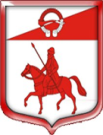 Администрация муниципального образованияСтаропольское сельское поселениеСланцевского муниципального  района  Ленинградской областиП О С Т А Н О В Л Е Н И Е06.04.2020                                                                                               №  31-пО мерах по противодействию распространенияновой коронавирусной инфекции (COVID-2019)В соответствии с подпунктом "б" пункта 6 статьи 4.1 Федерального закона "О защите населения и территорий от чрезвычайных ситуаций природного и техногенного характера", в целях реализации  постановления Главного государственного санитарного врача Российской Федерации от 02.03.2020 № 5 "О дополнительных мерах по снижению рисков завоза и распространения новой коронавирусной инфекции (2019-nCoV)", администрация муниципального образования Старопольское сельское поселение Сланцевского муниципального района Ленинградской области постановляет:1.Запретить с 06.04.2020 до 30.04.2020 проведение на территории Старопольского сельского поселения театрально-зрелищных, культурно-просветительских, зрелищно развлекательных, спортивных и других массовых мероприятий.2. Рекомендовать юридическим и физическим лицам, осуществляющим торговлю продовольственными и непродовольственными товарами ежедневно проводить обработку помещений дезинфицирующими средствами.3. Приостановить действие Приложения № 1 к порядку разработки и утверждения схем размещения нестационарных торговых объектов на территории муниципального образования Старопольское сельское поселение Сланцевского района Ленинградской области до 30.04.2020г.4. Запретить гражданам посещение лесов на территории Старопольского сельского посления, за исключением лиц, осуществляющим федеральный государственный лесной и пожарный надзор, органов управления  и сил единой государственной системы предупреждения и ликвидации чрезвычайных ситуаций, скорой неотложной медицинской помощи, арендаторов лесных участков (с целью патрулирования).5. Руководителю управляющей компании ООО «ГЕСТА», товариществам собственников жилья:Организовать ежедневную уборку мест общего пользования граждан в многоквартирных домах с использованием дезинфицирующих средств, в обязательном порядке осуществлять обработку перил лестничных маршей и ручек дверей.Обеспечить в штатном режиме работу дворников, аварийных бригад, а также  уборку и дезинфекцию дворовых территорий не менее двух раз в неделю.  5. Разместить данное Постановление на официальном сайте администрации в сети Интернет и опубликовать в приложении к газете «Знамя труда».6.Контроль за исполнением настоящего Постановления оставляю за собой.Глава администрацииВ.О.Овлаховский